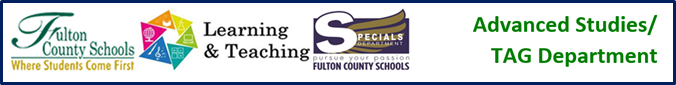  Internship Program Site S.M.A.R.T GoalsPart 1:  Pre-Internship GoalsThe purpose of this assignment is to create a contract between the intern and the internship site supervisor.  Interns and site supervisors will collaborate to formulate realistic goals for the internship at the beginning of the internship.  At the midway and end points of the internship, the intern will provide artifacts that the goal has been met or attempted.  The site supervisor will validate these artifacts with a signature.We encourage the intern and site supervisor to author goals that follow the S.M.A.R.T acronym (S = specific, M = measurable, A = achievable, R = relevant, and T = time bound). Based on intern desires and internship site research, the intern should develop five goals for the internship.  These should be developed before the placement meeting.  Goals should be typewritten into this document.  Three copies of this document should be brought to the placement meeting.   Internship Program Site S.M.A.R.T GoalsPart 2:  Program Internship GoalsBased on the intern’s pre-internship SMART goals in part 1, the timeline of the internship, and the capabilities, wants and needs of the Internship Host Site Supervisor, the intern and the Internship Host Site Supervisor should refine the goals written for Part 1 to develop 5 goals for the intern.   Internship Program Site S.M.A.R.T GoalsPart 3: Midway Goal Completion CheckDirections: Interns should retype the Program Goals from Part 2, written collaboratively with the Site Host Supervisor.  Indicate if any changes or adaptations have been made to the original goals.  If changes have been made, please indicate why.  Provide evidence, with accompanying artifacts if appropriate, of progress made toward each goal Internship Program Site S.M.A.R.T GoalsPart 4: Final Goal Completion CheckDirections: Interns should retype the Program Goals from Part 2, written collaboratively with the Site Host Supervisor.  Indicate if any changes or adaptations have been made to the original goals.  If changes have been made, please indicate why.  Provide evidence, with accompanying artifacts if appropriate, of completion of goal.  Name of Internship Host SiteIntern’s nameInternship Program Advisor’s NameHost Site Supervisor’s Name#Goal StatementGoal 1Goal 2Goal 3Goal 4Goal 5Required Signature FromSignatureDateIntern Internship Program Advisor Host Site SupervisorName of Internship Host SiteIntern’s nameInternship Program Advisor’s NameHost Site Supervisor’s Name#Goal StatementGoal 1Goal 2Goal 3Goal 4Goal 5Required Signature FromSignatureDateIntern Host Site SupervisorName of Internship Host SiteIntern’s name Internship Program Advisor’s Name Host Site Supervisor’s NameGoal 1Original goal statement:Revised goal statement:Justification for revision of goal:Goal 1Describe evidence of progress made toward this goal:Describe evidence of progress made toward this goal:Describe evidence of progress made toward this goal:Goal 2Original goal statement:Revised goal statement: Justification for revision of goal:Goal 2Describe evidence of progress made toward this goal:Describe evidence of progress made toward this goal:Describe evidence of progress made toward this goal:Goal 3Original goal statement:Revised goal statement: Justification for revision of goal:Goal 3Describe evidence of progress made toward this goal:Describe evidence of progress made toward this goal:Describe evidence of progress made toward this goal:Goal 4Original goal statement:Revised goal statement: Justification for revision of goal:Goal 4Describe evidence of progress made toward this goal:Describe evidence of progress made toward this goal:Describe evidence of progress made toward this goal:Goal 5Original goal statement:Revised goal statement: Justification for revision of goal:Goal 5Describe evidence of progress made toward this goal:Describe evidence of progress made toward this goal:Describe evidence of progress made toward this goal:Required Signature FromSignatureDateIntern Host Site SupervisorName of Internship Host SiteIntern’s name Internship Program Advisor’s Name Host Site Supervisor’s NameGoal 1Original goal statement:Revised goal statement:Justification for revision of goal:Goal 1Describe evidence of progress made toward this goal:Describe evidence of progress made toward this goal:Describe evidence of progress made toward this goal:Goal 2Original goal statement:Revised goal statement: Justification for revision of goal:Goal 2Describe evidence of progress made toward this goal:Describe evidence of progress made toward this goal:Describe evidence of progress made toward this goal:Goal 3Original goal statement:Revised goal statement: Justification for revision of goal:Goal 3Describe evidence of progress made toward this goal:Describe evidence of progress made toward this goal:Describe evidence of progress made toward this goal:Goal 4Original goal statement:Revised goal statement: Justification for revision of goal:Goal 4Describe evidence of progress made toward this goal:Describe evidence of progress made toward this goal:Describe evidence of progress made toward this goal:Goal 5Original goal statement:Revised goal statement: Justification for revision of goal:Goal 5Describe evidence of progress made toward this goal:Describe evidence of progress made toward this goal:Describe evidence of progress made toward this goal:Required Signature FromSignatureDateIntern Host Site Supervisor